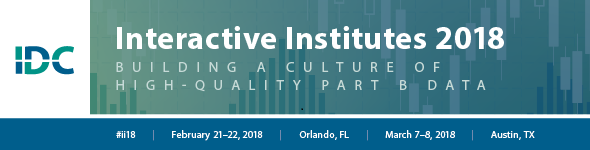 A Critical Look at SSIP Phase III ReportingNotes from Table Activity 1 Data we can use to demonstrate progress in Year 2 key infrastructure activities or implementation of evidence-based practices:Notes from Table Activity 2 Ideas for presenting our Year 2 data related to key infrastructure activities or implementation of evidence-based practices:State Reflection ActivityNext StepsBased on your ratings above, what do you notice about gaps?What specific actions can you take to address these components more thoroughly? Rate the extent to which your State is addressing the following in your SSIP Phase III Year 2 reporting:NOT AT ALLPARTIALLYTHOROUGHLYDEMONSTRATING PROGRESS IN INFRASTRUCTUREKey Year 2 infrastructure activities and outputs, aligned with theory of action Indication of how Year 2 infrastructure activities support scale-up and/or sustainability of the SSIP Data for intended interim infrastructure outcomes that support achievement of the SiMRDEMONSTRATING IMPLEMENTATION OF PRACTICESEvidence of procedures to ensure fidelity of useData on the fidelity of implementation of evidence-based practices in Year 2Evidence that practices are having the intended effects in support of achievement of the SiMRPRESENTING OUR DATA Identification of the most important data elements to tell our SSIP storyData organized in a meaningful way to demonstrate progress and results for decisionmakingSimple data presentation that is user-friendly and accessible 